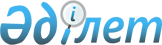 "Науырзым ауданының Қарамеңді ауылдық округінің 2023-2025 жылдарға арналған бюджеті туралы" Науырзым аудандық мәслихаттың 2022 жылғы 30 желтоқсандағы № 189 шешіміне өзгерістер енгізу туралыҚостанай облысы Науырзым ауданы мәслихатының 2023 жылғы 23 қарашадағы № 52 шешімі
      Науырзым аудандық мәслихаты ШЕШІМ ҚАБЫЛДАДЫ:
      1. Науырзым ауданының "Қарамеңді ауылдық округінің 2023-2025 жылдарға арналған бюджеті туралы" 2022 жылғы 30 желтоқсандағы № 189 шешіміне (2023 жылғы 5 қаңтарда Қазақстан Республикасы нормативтік құқықтық актілерінің эталондық бақылау банкінде жарияланған, Нормативтік құқықтық актілерді мемлекеттік тіркеу тізілімінде № 176542 болып тіркелген) мынадай өзгерістер енгізілсін:
      көрсетілген шешімнің 1-тармағы жаңа редакцияда жазылсын:
      1. Қарамеңді ауылдық округінің 2023-2025 жылдарға арналған бюджеті 1, 2 және 3-қосымшаларға сәйкес, оның ішінде 2023 жылға мынадай көлемдерде бекітілсін:
      1) кірістер –237534,5 мың теңге:
      салықтық түсімдер бойынша – 6635,0 мың теңге;
      трансферт түсімдері бойынша – 230899,5 мың теңге;
      2) шығындар – 237534,5 мың теңге;
      3) таза бюджеттiк кредиттеу – 0,0 мың теңге;
      4) бюджет тапшылығы (профициті) – 0,0 мың теңге;
      5) бюджет тапшылығын қаржыландыру (профицитін пайдалану) – 0,0 мың теңге";
      Бюджет қаражатының пайдаланатын қалдықтары – 0,0 мың тенге.
      көрсетілген шешімнің 1 қосымшасы осы шешімнің қосымшасына сәйкес жаңа редакцияда жазылсын.
      2. Осы шешім 2023 жылғы 1 қаңтардан бастап қолданысқа енгізіледі. Қарамеңді ауылдық округінің 2023 жылға арналған бюджеті
					© 2012. Қазақстан Республикасы Әділет министрлігінің «Қазақстан Республикасының Заңнама және құқықтық ақпарат институты» ШЖҚ РМК
				
      Аудандық мәслихаттың төрағасы 

Г. Әбенова
Науырзымаудандық мәслихатының2023 жылғы 23 қарашадағы№ 52 шешімінеқосымшаНауырзымаудандық мәслихатының2022 жылғы 30 желтоқсандағы№ 189 шешіміне1-қосымша
Санаты
Санаты
Санаты
Санаты
Санаты
Сомасы, мың теңге
Сыныбы
Сыныбы
Сыныбы
Сыныбы
Сомасы, мың теңге
Iшкi сыныбы
Iшкi сыныбы
Iшкi сыныбы
Сомасы, мың теңге
Ерекшелiгi
Ерекшелiгi
Сомасы, мың теңге
Атауы
Сомасы, мың теңге
I. Кірістер
237534,5
1
Салықтық түсімдер
6635,0
01
Табыс салығы
4000,0
2
Жеке табыс салығы
4000,0
04
Меншiкке салынатын салықтар
2635,0
1
Мүлiкке салынатын салықтар
370,0
4
Көлiк құралдарына салынатын салық
2220,0
5
Жер салығы
45,0
4
Трансферттердің түсімдері
230899,5
02
Мемлекеттiк басқарудың жоғары тұрған органдарынан түсетiн трансферттер
230899,5
3
Аудандардың (облыстық маңызы бар қаланың) бюджетінен трансферттер
230899,5
Функционалдық топ
Функционалдық топ
Функционалдық топ
Функционалдық топ
Функционалдық топ
Сомасы, мың теңге
Кіші функция
Кіші функция
Кіші функция
Кіші функция
Сомасы, мың теңге
Бюджеттік бағдарламалардың әкімшісі
Бюджеттік бағдарламалардың әкімшісі
Бюджеттік бағдарламалардың әкімшісі
Сомасы, мың теңге
Бағдарлама
Бағдарлама
Сомасы, мың теңге
Атауы
Сомасы, мың теңге
II. Шығындар
237534,5
01
Жалпы сипаттағы мемлекеттiк көрсетілетін қызметтер
69802,1
1
Мемлекеттiк басқарудың жалпы функцияларын орындайтын өкiлдi, атқарушы және басқа органдар
69802,1
124
Аудандық маңызы бар қала, ауыл, кент, ауылдық округ әкімінің аппараты
69802,1
001
Аудандық маңызы бар қала, ауыл, кент, ауылдық округ әкімінің қызметін қамтамасыз ету жөніндегі қызметтер
69802,1
07
Тұрғын үй-коммуналдық шаруашылық
54392,4
3
Елді-мекендерді көркейту
54392,4
124
Аудандық маңызы бар қала, ауыл, кент, ауылдық округ әкімінің аппараты
54392,4
008
Елді мекендердегі көшелерді жарықтандыру
31741,0
009
Елді мекендердің санитариясын қамтамасыз ету
4728,0
011
Елді мекендерді абаттандыру мен көгалдандыру
17923,4
08 
Мәдениет, спорт, туризм және ақпараттық кеңістiк
714,0
 2
Спорт
714,0
124
Аудандық маңызы бар қала, ауыл, кент, ауылдық округ әкімінің аппараты
714,0
028
Жергілікті деңгейде дене шынықтыру-сауықтыру және спорттық іс-шараларды өткізу
714,0
12
Көлiк және коммуникация
112626,0
 1
Автомобиль көлiгi
112626,0
124
Аудандық маңызы бар қала, ауыл, кент, ауылдық округ әкімінің аппараты
112626,0
013
Аудандық маңызы бар қалаларда, ауылдарда, кенттерде, ауылдық округтерде автомобиль жолдарының жұмыс істеуін қамтамасыз ету
4349,0
045
Аудандық маңызы бар қалаларда, ауылдарда, кенттерде, ауылдық округтерде автомобиль жолдарының жолдарын күрделі және орташа жөндеу
108277,0
III. Таза бюджеттік кредиттеу
0,0
IV. Бюджет тапшылығы (профициті)
0,0
V. Бюджет тапшылығын қаржыландыру (профицитін пайдалану)
0,0